Приложение № 1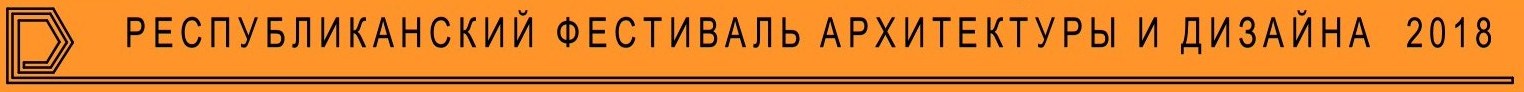 ЗАЯВКА НА УЧАСТИЕСтатус□ проект□ постройкаНоминация□ реновация промышленных зданий, сооружений и территорий□ индивидуальный жилой дом□ многоквартирный жилой дом□ общественное здание□ промышленное здание□ градостроительный проект□ объект благоустройства□ интерьер жилого и общественного здания□ студенческая работа□ реставрация и реконструкцияПредставляется__________________________________________________________________________________________________________________________________________________________________Экспозиционная площадь ____ листов формата 700 мм × 1000 мм.Авторы (ФИО полностью; не более 7-ми человек, для номинации «Студенческая работа» указывается руководитель проекта):1. ______________________________________________________________________________2. ______________________________________________________________________________3. ______________________________________________________________________________4. ______________________________________________________________________________5. ______________________________________________________________________________6. ______________________________________________________________________________7. ______________________________________________________________________________Проектная организация (вуз) ______________________________________________________________________________(название организации, ФИО руководителя, населенный пункт)Телефон _____________________________________    Почта_______________________________   Сайт__________________________________Заказчик (застройщик) ____________________________________________________________________________________Заявитель________________________________________________________________________________________________________________ФИО или наименование организации, почтовый адрес, контактный телефон, почта, сайтАвторы ознакомлены и согласны с условиями Положением Фестиваля____________________________________________________________________________________(Фамилия, подпись заявителя)